§938.  Advertising or soliciting for workers during strike or disturbance; exceptions; penaltyIf any employer, during the continuance of a strike among the employer's employees, or during the continuance of a lockout or other labor trouble among the employer's employees, publicly advertises in newspapers, or by posters or otherwise, for employees, or directly or through the employer's agents solicits persons to work for the employer to fill the places of strikers, the employer shall plainly and explicitly mention in the advertisements or oral or written solicitations that a strike, lockout or other labor disturbance exists.  If any employee, during the continuance of a strike, lockout or other labor trouble, advertises for or solicits business for a competitor of the employer that is engaged in the labor dispute, the employee shall plainly and explicitly mention in the advertisement or oral or written solicitation that a strike, lockout or other labor disturbance exists.  This section ceases to be operative if the board determines that the business of the employer, in respect to which the strike or other labor trouble occurred, is being carried on in the normal and usual manner and to the normal and usual extent.  The board shall determine this question as soon as possible upon the application of the employer.  Any person, firm, association or corporation that violates this section must be punished by a fine not less than $250 nor more than $500.  [PL 2017, c. 475, Pt. A, §43 (AMD).]SECTION HISTORYPL 1985, c. 294, §§2,3 (NEW). PL 2017, c. 475, Pt. A, §43 (AMD). The State of Maine claims a copyright in its codified statutes. If you intend to republish this material, we require that you include the following disclaimer in your publication:All copyrights and other rights to statutory text are reserved by the State of Maine. The text included in this publication reflects changes made through the First Regular and First Special Session of the 131st Maine Legislature and is current through November 1. 2023
                    . The text is subject to change without notice. It is a version that has not been officially certified by the Secretary of State. Refer to the Maine Revised Statutes Annotated and supplements for certified text.
                The Office of the Revisor of Statutes also requests that you send us one copy of any statutory publication you may produce. Our goal is not to restrict publishing activity, but to keep track of who is publishing what, to identify any needless duplication and to preserve the State's copyright rights.PLEASE NOTE: The Revisor's Office cannot perform research for or provide legal advice or interpretation of Maine law to the public. If you need legal assistance, please contact a qualified attorney.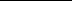 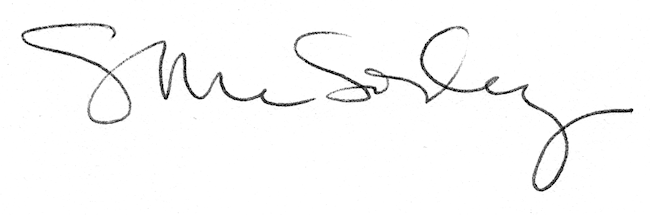 